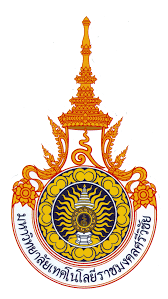 รายงานสถิติการให้บริการ หน่วยงาน คณะบริหารธุรกิจ มหาวิทยาลัยเทคโนโลยีราชมงคลศรีวิชัย  ประจำปีงบประมาณ 2565ประจำไตรมาสที่ 1 (เดือนตุลาคม 2564- เดือนธันวาคม 2564)การบริการ  การขออนุญาตเปลี่ยนแปลงรายละเอียดโครงการรายงาน ณ วันที่ 30 ธันวาคม 256๔ผู้รายงาน นางสาวเปมิกา  แป้นประดิษฐ์รายงานสถิติการให้บริการ หน่วยงาน คณะบริหารธุรกิจ มหาวิทยาลัยเทคโนโลยีราชมงคลศรีวิชัย  ประจำปีงบประมาณ 2565ประจำไตรมาสที่ 2 (เดือนมกราคม 2565- เดือนมีนาคม 2565)การบริการ  การขออนุญาตเปลี่ยนแปลงรายละเอียดโครงการรายงาน ณ วันที่ 31 มีนาคม 2565ผู้รายงาน นางสาวเปมิกา แป้นประดิษฐ์เดือนครั้งตุลาคม7พฤศจิกายน9ธันวาคม16รวม32เดือนครั้งมกราคม11กุมภาพันธ์5มีนาคม20รวม36